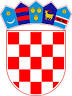          REPUBLIKA HRVATSKAOSJEČKO-BARANJSKA ŽUPANIJA                  OPĆINA ČEPIN              OPĆINSKO VIJEĆEKLASA: 363-01/22-01/123URBROJ: 2158-12-22-1Čepin, 21. prosinca 2022.Na temelju članka 72. Zakona o komunalnom gospodarstvu („Narodne novine“, broj 68/18., 110/18. i 32/20.) i članka 32. Statuta Općine Čepin („Službeni glasnik Općine Čepin“, broj 1/13., 5/13.-pročišćeni tekst, 4/16., 5/16.-pročišćeni tekst, 3/18., 5/18.-pročišćeni tekst, 4/20., 5/20.-pročišćeni tekst, 5/21. i 7/21.-pročišćeni tekst), Općinsko vijeće Općine Čepin na svojoj 16. sjednici održanoj dana 21. prosinca 2022. godine, donijelo jePROGRAModržavanja komunalne infrastruktureu Općini Čepin za 2023. godinuČlanak 1.Ovim Programom u skladu s predvidivim i raspoloživim sredstvima utvrđuje se: - opis i opseg poslova održavanja komunalne infrastrukture s procjenom pojedinih troškova po djelatnostima i - iskaz financijskih sredstava potrebnih za ostvarivanje programa s naznakom izvora financiranja. Članak 2.Ovaj Program obuhvaća:1. održavanje nerazvrstanih cesta (skup mjera i radnji koje se obavljaju tijekom cijele godine na nerazvrstanim cestama, uključujući i svu opremu, uređaje i instalacije sa svrhom održavanja prohodnosti i tehničke ispravnosti cesta i prometne sigurnosti na njima - redovito održavanje, kao i mjestimičnog poboljšanja elemenata ceste, osiguravanja sigurnosti i trajnosti ceste i cestovnih objekata i povećanja sigurnosti prometa - izvanredno održavanje, a u skladu s propisima kojima je uređeno održavanje cesta. 2. održavanje javnih površina na kojima nije dopušten promet motornih vozila (održavanje i popravci predmetnih površina kojima se osigurava njihova funkcionalna ispravnost). 3. održavanje građevina javne odvodnje oborinskih voda (upravljanje i održavanje građevina koje služe prihvatu, odvodnji i ispuštanju oborinskih voda iz građevina i površina javne namjene u građevinskom području, uključujući i građevine koje služe zajedničkom prihvatu, odvodnji i ispuštanju oborinskih i drugih otpadnih voda, osim građevina u vlasništvu javnih isporučitelja vodnih usluga koje prema posebnim propisima o vodama, služe zajedničkom prihvatu, odvodnji i ispuštanju oborinskih i drugih otpadnih voda). 4. održavanje javnih zelenih površina (košnja, obrezivanje i sakupljanje biološkog otpada s javnih zelenih površina, obnova, održavanje i njega drveća, ukrasnog grmlja i drugog bilja, popločenih i nasipanih površina u parkovima, opreme na dječjim igralištima, fitosanitarna zaštita bilja i biljnog materijala za potrebe održavanja i drugi poslovi potrebni za održavanje tih površina). 5. održavanje građevina, uređaja i predmeta javne namjene (održavanje, popravci i čišćenje tih građevina, uređaja i predmeta). 6. održavanje groblja (održavanje prostora i zgrada za obavljanje ispraćaja i ukopa pokojnika te uređivanje putova, zelenih i drugih površina unutar groblja). 7. održavanje čistoće javnih površina (čišćenje površina javne namjene, osim javnih cesta, koje obuhvaća ručno i strojno čišćenje, te pranje javnih površina od otpada, snijega i leda, kao i postavljanje i čišćenje košarica za otpatke i uklanjanje otpada koje je nepoznata osoba odbacila na javnu površinu ili zemljište u vlasništvu Općine Čepin). 8. održavanje javne rasvjete (upravljanje i održavanje instalacija javne rasvjete, uključujući podmirivanje troškova električne energije za rasvjetljavanje površina javne namjene i svečana prigodna rasvjeta).Članak 3. (1) Procjena troškova održavanja komunalne infrastrukture iznosi:(2) Sastavni dio ovog Programa je tabelarni prikaz pod nazivom ''Program održavanja komunalne infrastrukture za 2023. godinu'' koji sadrži opis stavki održavanja komunalne infrastrukture i planirani trošak, te prilozi koji sadrže detaljniji opis održavanja komunalne infrastrukture. (3) Tabelarni prikaz i prilozi iz prethodnog stavka ovog članka nisu predmet objave u "Službenom glasniku Općine Čepin". Članak 4.Sredstva za ostvarivanje Programa planiraju se iz slijedećih izvora:Članak 5.Izvješće o izvršenju ovog Programa načelnik podnosi Općinskom vijeću istodobno s Izvješćem o izvršenju proračuna za 2023. godinu.Članak 6.Ovaj Program stupa na snagu osmog dana od dana objave u „Službenom glasniku Općine Čepin“, a primjenjuje se od 01. siječnja 2023. godine. 								 PREDSJEDNIK                                          				       OPĆINSKOG VIJEĆA							       Robert Periša, dipl. oec.Program održavanja komunalne infrastrukture za 2023. godinuPrilog 1. ODRŽAVANJE NERAZVRSTANIH CESTA U 2023. GODINIPrilog 2. ODRŽAVANJE JAVNIH POVRŠINA NA KOJIMA NIJE DOZVOLJEN PROMET MOTORNIM VOZILIMA U 2023. GODINIPrilog 3. ODRŽAVANJE GRAĐEVINA JAVNE ODVODNJE U 2023. GODINIPrilog 4. ODRŽAVANJE JAVNIH ZELENIH POVRŠINA U 2023. GODINIPrilog 5. ODRŽAVANJE GRAĐEVINA, UREĐAJA I PREDMETA JAVNE NAMJENE U 2023. GODINIPrilog 6. ODRŽAVANJE GROBLJA U 2023. GODINISukladno stavku 2., članku 4. Odluke o grobljima ( Službeni glasnik Općine Čepin, broj 2/13, 11/14) Komunalac Čepin d.o.o. upravlja grobljima.Prilog 7. ODRŽAVANJE ČISTOĆE JAVNIH POVRŠINA U 2023. GODINIPrilog 8. ODRŽAVANJE JAVNE RASVJETERedni brojPoslovi održavanjaProcjena troškova (eura)Izvori financiranja (eura)1.Održavanje nerazvrstanih cesta261.465,00- Komunalna naknada (66.362,00)-  Opći prihodi i primici ( 86.270,00)- Vlastiti prihodi (9.291,00)- Prihodi od zakupa poljoprivrednog zemljišta ( 99.542,00)2.Održavanje javnih površina na kojima nije dopušten promet motornim vozilima84.942,00- Opći prihodi i primici 3.Održavanje građevina javne odvodnje oborinskih voda33.181,00- Opći prihodi i primici 4.Održavanje javnih zelenih površina276.062,00- Opći prihodi i primici ( 225.628,00)- Tekuće pomoći iz državnog proračuna ( 1.327,00)- Vlastiti prihodi ( 18.581,00)- Komunalna naknada ( 30.526,00 )5.Održavanje građevina, uređaja i predmeta javne namjene307.251,00 - Opći prihodi i primici ( 236.909,00)- Vlastiti prihod ( 20.571,00)- Šumski doprinos ( 7.300,00)- Komunalni doprinos ( 11.945,00)- Komunalna naknada ( 30.526,00)6.Održavanje grobljaOdluka o groblju (Službeni glasnik Općine Čepin, broj 2/2013, 11/14) -7.Održavanje čistoće javnih površina29.199,00 - Komunalna naknada ( 22.563,00)- Opći prihodi i primici ( 6.636,00)8.Održavanje javne rasvjete132.324,00 - Komunalna naknada (131.395,00)- Prihodi od prodaje ili zamjene nef. Imovine i naknade (929,00)UKUPNO1.123.107,00Redni brojIzvor prihodaProcjena prihoda (eur)1.Opći prihodi i primici673.566,002.Komunalni doprinos11.945,003.Komunalna naknada281.372,004.Vlastiti prihodi48.453,005.Šumski doprinos7.300,006.Prihodi od zakupa poljoprivrednog zemljišta99.542,007.Prihodi od prodaje ili zamjene nef. Imovine i naknade s osnova929,00UKUPNO1.123.107,00Redni brojKonto brojNaziv investicijePlanirano 2023. (eura)1. ODRŽAVANJE NERAZVRSTANIH CESTA261.465,00 1.3234Održavanje nerazvrstanih cesta71.670,00 2.3234Čišćenje i pranje nerazvrstanih cesta10.618,00 3.3232Zimska služba33.181,00 4.3232Ležeći policajci i pješački prijelazi33.181,00 5.3239Prometno uređenje i regulacija prometa9.291,00 6.3237Izrada prometnog elaborata i ostale usluge3.982,00 7.4214Izgradnja mosta u Čokadincima99.542,00 8.2. ODRŽAVANJE JAVNIH POVRŠINA NA KOJIMA NIJE DOPUŠTEN PROMET MOTORNIM VOZILIMA84.942,00 9.3232Održavanje i rekonstrukcija nogostupa59.725,00 10.3232Zacjevljivanje kanala i saniranje javnih površina25.217,00 11.3. ODRŽAVANJE GRAĐEVINA JAVNE ODVODNJE OBORINSKIH VODA33.181,00 12.3234Održavanje kanala u naselju33.181,00 13.4. ODRŽAVANJE JAVNIH ZELENIH POVRŠINA276.062,00 14.3234Košnja trave 39.817,00 15.3234Održavanje platana i ostalih dugogodišnjih nasada86.270,00 16.3234Košnja trave traktorom malčerom unutar naselja54.416,00 17.3234Uređenje hortikulture parkovnih površina29.199,00 18.3234Uređenje hortikulture zaštićenih parkova 2.654,00 19.3234Uređenje hortikulture zaštićenih parkova (Dvorac Adamović)1.327,00 20.4227Uređivanje i održavanje javnih površina6.636,00 21.3234Košnja trave30.526,00 22.3236Zdravstvene i veterinarske usluge9.290,00 23.3236Higijeničarska služba3.982,00 24.3237Intelektualne usluge1.327,00 25.3299Ostali nespomenuti rashodi poslovanja  -          Ozelenjavanje javnih površina 11.945,00 26.5. ODRŽAVANJE GRAĐEVINA, UREĐAJA I PREDMETA JAVNE NAMJENE307.251,00 27.4225Videonadzor9.291,00 28.3234Uklanjanje opasnih ruševnih građevina11.945,00 29.3223Električna energija javna rasvjeta30.526,00 30.3223Električna energija javna rasvjeta49.107,00 31.3221Materijal za čišćenje3.982,00 32.3221Uredski materijal i ostali materijalni rashodi6.636,00 33.3223Električna energija i plin80.961,00 34.3224Materijal i dijelovi za tekuće i investicijsko održavanje9.954,00 35.3225Sitni inventar1.327,00 36.3231Usluge telefona, pošte i prijevoza3.982,00 37.3232Usluge tekućeg i investicijskog održavanja5.309,00 38.3233Usluge promidžbe i informiranja – oglasi2.654,00 39.3234Vodne usluge7.300,00 40.3234Upravljanje Reciklažnim dvorištem21.236,0041.3239Ostale usluge2.654,00 42.4244Spomen ploče7.963,00 43.4511Dodatna ulaganja na građevinskim objektima4.645,00 44.4511Priključci za objekte 19.908,00 45.3223Peleti4.645,00 46.3232Usluge tekućeg i investicijskog održavanja13.272,00 47.3234Dimnjačarske i ekološke usluge1.327,00 48.3239Ostale usluge1.327,00 49.4511Dodatna ulaganja na građevinskim objektima7.300,00 6. ODRŽAVANJE GROBLJASukladno stavku 2., članku 4. Odluke o grobljima ( Službeni glasnik Općine Čepin, broj 2/13, 11/14) Komunalac Čepin d.o.o. upravlja grobljima.50.7. ODRŽAVANJE ČISTOĆE JAVNIH POVRŠINA29.199,00 51.3234Čišćenje javnih površina i pražnjenje koševa 11.945,00 52.3234Komunalne usluge – kontejneri, odštopavanje, ispumpavanje septičkih jama10.618,00 53.3234Komunalne usluge – kontejneri, odštopavanje, ispumpavanje septičkih jama6.636,00 54.8. ODRŽAVANJE JAVNE RASVJETE132.324,00 55.3232Održavanje javne rasvjete99.542,00 56.3232Obnova stupova za javnu rasvjetu31.853,00 57.3232Popravak stupova zbog prometne nezgode929,00 1. ODRŽAVANJE NERAZVRSTANIH CESTA261.465,00 3234Održavanje nerazvrstanih cesta71.670,00 -Pojačano održavanje43.002,00 -Krpanje14.334,00 -Održavanje neasfaltiranog kolnika - kamen14.334,00 3234Čišćenje i pranje nerazvrstanih cesta10.618,00 3232Zimska služba33.181,00 -Dežurstvo10.949,63 -Rad djelatnika2.488,55 -Rad radnog strojeva14.765,41 -Industrijska sol4.977,41 3232Ležeći policajci i pješački prijelazi33.181,00 -Izgradnja mosta preko kanala oborinske odvodnje - pješački most16.590,50 -Ležeći policajci16.590,50 3239Prometno uređenje i regulacija prometa9.291,00 -Vertikalna signalizacija5.574,60 -Horizontalna signalizacija3.716,40 3237Izrada prometnog elaborata i ostale usluge3.982,00 4214Izgradnja mosta u Čokadincima, k.č.br. 296/2, k.o. Čokadinci99.542,00 -rekonstrukcija90.000,00 stručni nadzor9.542,002. ODRŽAVANJE JAVNIH POVRŠINA NA KOJIMA NIJE DOPUŠTEN PROMET MOTORNIM VOZILIMA84.942,00 3232Održavanje i rekonstrukcija nogostupa59.725,00 -Nogostup u Ulici bana Josipa Jelačića u Čepinu 29.862,50 -Nogostup u Psunjskoj ulici u Čepinu23.890,00 -Ostalo5.972,50 3232Zacjevljivanje kanala i saniranje javnih površina25.217,00 3. ODRŽAVANJE GRAĐEVINA JAVNE ODVODNJE OBORINSKIH VODA33.181,00 3234Održavanje kanalske mreže u naseljima općine Čepin33.181,00 4. ODRŽAVANJE JAVNIH ZELENIH POVRŠINA276.062,00 3234Košnja trave 39.817,00 -Košnja trave trimerom na području općine Čepin od mjeseca ožujka do mjeseca studenoga - 9 košnji u svakom naselju           39.817,00 3234Održavanje platana i ostalih dugogodišnjih nasada86.270,00 3234Košnja trave traktorom malčerom unutar naselja54.416,00 -Košnja trave malčerom na području općine Čepin od mjeseca ožujka do mjeseca studenoga - 9 košnji u svakom naselju           54.416,00 3234Uređenje hortikulture parkovnih površina29.199,00 3234Uređenje hortikulture zaštićenih parkova 2.654,00 3234Uređenje hortikulture zaštićenih parkova (Dvorac Adamović)1.327,00 4227Uređivanje i održavanje javnih površina6.636,00 3234Košnja trave30.526,00 -Košnja ambrozije malčerom na području općine Čepin 30.526,00 3236Zdravstvene i veterinarske usluge7.963,00 3236Higijeničarska služba3.982,00 3237Intelektualne usluge1.327,00 3299Ostali nespomenuti rashodi poslovanja  -          Ozelenjvanje javnih površina 11.945,00 5. ODRŽAVANJE GRAĐEVINA, UREĐAJA I PREDMETA JAVNE NAMJENE307.251,00 4225Videonadzor9.291,00 Održavanje videonadzora unutar naselja općine Čepin3234Uklanjanje opasnih ruševnih građevina11.945,00 3223Električna energija javna rasvjeta30.526,00 Utrošak električne energije za uređaje javne namjene3223Električna energija javna rasvjeta49.107,00 Utrošak električne energije za uređaje javne namjene3221Materijal za čišćenje3.982,00 Materijal za čišćenje objekata u vlasništvu općine Čepin3221Uredski materijal i ostali materijalni rashodi6.636,00 3223Električna energija i plin80.961,00 3224Materijal i dijelovi za tekuće i investicijsko održavanje9.954,00 3225Sitni inventar1.327,00 3231Usluge telefona, pošte i prijevoza3.982,00 3232Usluge tekućeg i investicijskog održavanja5.309,00 3233Usluge promidžbe i informiranja – oglasi2.654,00 3234Vodne usluge7.300,00 3234Upravljanje Reciklažnim dvorištem21.236,00 3239Ostale usluge2.654,00 4244Spomen ploče7.963,00 4511Dodatna ulaganja na građevinskim objektima4.645,00 4511Priključci za objekte 19.908,00 3223Peleti4.645,00 Nabava ogrijeva za centralne peći u objektima općine Čepin3232Usluge tekućeg i investicijskog održavanja13.272,00 3234Dimnjačarske i ekološke usluge1.327,00 Troškovi pregleda dimovoda3239Ostale usluge1.327,00 4511Dodatna ulaganja na građevinskim objektima7.300,00 7. ODRŽAVANJE ČISTOĆE JAVNIH POVRŠINA29.199,00 3234Čišćenje javnih površina i pražnjenje koševa 11.945,00 Čišćenje odbačenog otpada na javnu površinu unutar naselja općine Čepin te pražnjenje posuda predviđenih za sitni miješani otpad11.945,003234Komunalne usluge – kontejneri, odštopavanje, ispumpavanje septičkih jama17.254,00 Kontejneri za glomazni otpad te održavanje objekata u vlasništvu općine Čepin vezano za odštopavanje odvoda otpadnih voda i pražnjenja septičkih jama8. ODRŽAVANJE JAVNE RASVJETE132.324,00 3232Održavanje javne rasvjete99.542,00 -Rad djelatnika na održavanju19.908,40 -Rad teretnog vozila - hidraulična platforma29.862,60 -Materijal (žarulje, propaljivači, osigurači i sl.)49.771,00 3232Obnova stupova za javnu rasvjetu31.853,00 Pjeskarenje i ličenje stupova javne rasvjete31.853,003232Popravak stupova zbog prometne nezgode929,00 